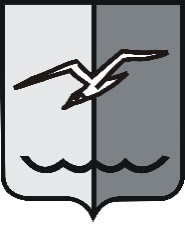 РОССИЙСКАЯ ФЕДЕРАЦИЯМОСКОВСКАЯ ОБЛАСТЬСОВЕТ ДЕПУТАТОВ городского округа ЛОБНЯР Е Ш Е Н И Еот 29.08.2023 № 136/38О продлении полномочий членов Общественной палаты городского округа Лобня Московской области, утвержденных решением Совета депутатов городского округа Лобня Московской области от 29.09.2020 № 188/62Руководствуясь Федеральным законом от 06.10.2003 № 131-ФЗ «Об общих принципах организации местного самоуправления в Российской Федерации», Федеральным законом от 21.07.2014 № 212-ФЗ «Об основах общественного контроля в Российской Федерации», Законом Московской области от 06.07.2017 № 110/2017-ОЗ «Об Общественной палате Московской области», в соответствии с частью 1 статьи 7 Положения Совета депутатов городского округа Лобня Московской области от 22.12.2020 № 238/65 «Об общественной палате городского округа Лобня», рассмотрев предложение рабочей группы, учитывая мнения депутатов,Совет депутатов городского округа Лобня Московской области РЕШИЛ:1. Продлить полномочия членов Общественной палаты городского округа Лобня Московской области, утвержденных решением Совета депутатов городского округа Лобня Московской области от 29.09.2020 № 188/62, сроком на шесть месяцев.2. Опубликовать настоящее решение в газете «Лобня» и разместить на официальном сайте городского округа Лобня Московской области.3. Настоящее решение вступает в силу со дня его официального опубликования в газете «Лобня».4. Контроль за исполнением настоящего решения возложить на Председателя Совета депутатов городского округа Лобня Московской области.Председатель Совета депутатов		     Глава городского округа Лобнягородского округа Лобня				     			        А.С. Кузнецов						 И.В. Демешко «30» августа 2023 г.